Senate Body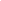 CALL MEETING TO ORDERPLEDGE OF ALLEGIANCEThe Senate may present the Pledge of Allegiance. Any present members may host and participate in the Pledge of Allegiance. If no members are willing to host the Pledge, this item on the agenda may be skipped. No present members may be called out or reprimanded for not participating in the Pledge of Allegiance.ASCERTAINMENT OF QUORUM A majority quorum must be established to hold a bona fide meeting PUBLIC COMMENTThis segment of the meeting is reserved for persons desiring to address the Senate on any matter of concern that is not stated on the agenda. A time limit of three (3) minutes per speaker and fifteen (15) minutes per topic shall be observed. The law does not permit any action to be taken, nor extended discussion of any items not on the agenda. The Senate may briefly respond to statements made or questions posed, however, for further information, please contact the BCSGA Vice President for the item of discussion to be placed on a future agenda. (Brown Act §54954.3)Octavio Barajas will present on starting an Ethnic Studies program at Bakersfield College BC COVID Response Team: Presentation regarding the KCCD Campus Pass App and the updated Protocols for BC COVID guidance for Fall 2021receipt of correspondence to the senate The Senate will receive communications addressed to the Senate and refer each to the appropriate committee. The Senate may make changes to committee assignments.BCSGA Committee ChangesAppointments to the Participatory Governance CommitteesAccreditation & Institutional Quality CommitteeAssessment CommitteeBookstore CommitteeCurriculum CommitteeEqual Opportunity & Diversity Advisory Council (EODAC)Enrollment CommitteeFacilities & Sustainability CommitteeInformation Services & Instructional Technology (ISIT)Program Review CommitteeSafety Advisory CommitteeREPORTS OF THE ASSOCIATIONThe chair shall recognize any officer of the association, including the BCSGA Advisor, to offer a report on official activities since the previous meeting and make any summary announcements deemed necessary for no longer than three minutes, save the advisor, who has infinite time. Vice President SenatorsParliamentarianREPORTS FROM EXECUTIVE OFFICERSThe Chair shall recognize the Executive Officers and Departments to report for no longer than three minutes on the activities since the previous meeting.Office of the PresidentExecutive Opinion 21-1 - Vaccination RequirementsUpdates on the Mural Project for BC Department of Student OrganizationsDepartment of Student ActivitiesDepartment of Legislative AffairsDepartment of FinanceDepartment of Public Relations KCCD Student TrusteeNEW BUSINESSItems listed have not already been discussed and thus are considered for Senate consideration.DISCUSSION: Referring the Mural Project for BC to the Senate Standing Committee on Advancement of Bakersfield CollegeDISCUSSION: Creation of President Mata’s Executive Opinion 21-1 - Vaccination Requirements into a resolution of the Senate. DISCUSSION: Hosting a Welcome Tent: Being a presence on campus during welcome week and engaging students as they come back to campus. ANNOUNCEMENTSThe Chair shall recognize in turn BCSGA Officers requesting the floor for a period not to exceed one minute. ADJOURNMENTWednesday, August 11, 20214 to 6 p.m.BCSGA Boardroom, Campus CenterMeeting Zoomlink: https://cccconfer.zoom.us/meeting/register/tJcudO6grDwjE9EV60Vgcn5Yy7j5huLsnEex    Meeting Zoomlink: https://cccconfer.zoom.us/meeting/register/tJcudO6grDwjE9EV60Vgcn5Yy7j5huLsnEex    Meeting Zoomlink: https://cccconfer.zoom.us/meeting/register/tJcudO6grDwjE9EV60Vgcn5Yy7j5huLsnEex    